      		 SPORTS CAR CLUB OF  NEW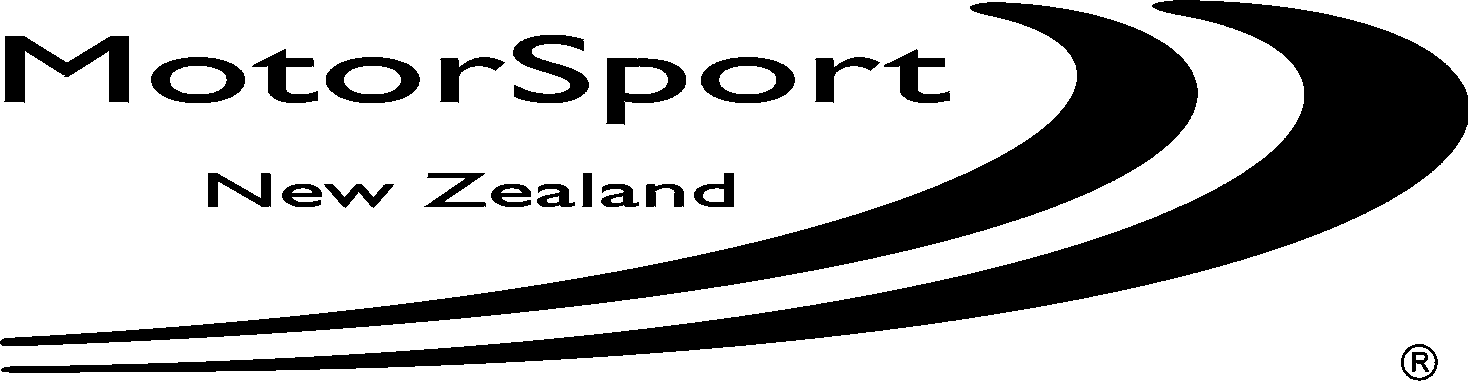 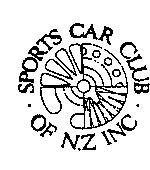 		              CLUBSPORT  ENTRY				VENUE:  PUKEKOHE PARK            	                      Date:    24TH APRIL 2011A     Driver/Entrant DetailsDriver’s Name: ……………………………………………………………….Address (not PO Box No.): ………………………………………………… …………………………………………………………………………………Phone – Home: (       )		 Bus: (       )       	  	Email address:  ………………………………………………………………	Competition Licence Class: …………………………  Lic. No: ……………Competition Licence Expiry Date:   End of …..…/………Are you a MotorSport NZ-affiliated club member:       YES	    NO         Club …………………………………   Expiry Date: ….../……/……..Is your Civil Driver’s Licence valid:         YES	      NORequired for statistical purposes:       Male	              FemaleAge Group:  Under18          18-25          26-35          36-60         61+Date of Birth (if under 18): ……../……../……..Are you a “First Time” Competitor:          YES        Entrant: (to be completed in all cases where the Entrant is other than the Driver.  An Entrant’s Licence must be purchased from MotorSport New  prior to the event and presented at documentation)   Entrant’s Name: ……………………………………………………………..Address: ………………………………………………………………………Entrant’s Licence No: …………Licence Expiry Date: ……/……../……..  B1    Vehicle DetailsVehicle Make: …………………………Model & Year: …………………….        Vehicle Primary Colour: ……………… Capacity in cc: ……………. Logbook No: ……………. Preferred Competition No: ……………………Date of last Audit: ……/……/…….. Number of events since Audit: …….Your fastest time in this car on this track…….. On another track ………. B2   For Historic or Classic Vehicles – please complete:Applicable Schedule (please tick):    K	           T&C	 CR  Period Classification or Group: …………………………………………..Certificate of Description: …………………………………………………(Note: refer to the current MotorSport Manual, Appendix 6, Section 3, Part 2, Vehicle Categories for assistance in completing this section) Privacy Act 1993 – ApplicationNot withstanding the requirements of MotorSport New Zealand Inc. and/or Sports Car Club of NZ Inc. to collect data from this form for statistical and event organizational purposes, MotorSport New Zealand Inc. and/or Sports Car Club of NZ Inc. may also wish to use and publish competitor names and vehicle details for the purpose of producing event results and a magazine article relating to this event.  Do you consent to the compilation & publication of this information (please tick):    	 YES			   NO		  You have the right under the Act to access and correct this information.   ZEALAND INC.FORMEVENT:  CIRCUIT SPRINT (Dual Car) (Single Car)  (DELETE ONE)ENTRY FEE :  $120.00                                  1.  Indemnity:I have received the Supplementary Regulations and all other Regulations and Articles as required in the National Sporting Code, Appendix 5, Schedule C of the current edition of the MotorSport Manual, for my entry to this ClubSport Meeting or Event and agreed to be bound by them and by the National Sporting Code of MotorSport New Zealand Inc.In consideration of the acceptance of this entry and of my being permitted to take part in this Meeting or Event,I agree to save harmless and keep indemnified MotorSport New Zealand Inc. and its Member Clubs, all owners and tenants of private property traversed, and the respective officials, fellow competitors, servants, representatives and agents from and against all losses, actions, claims, expenses and demands in respect of death, injury, loss or damage to persons or property of myself, my drivers, passengers or mechanics or any other persons whatsoever or howsoever caused, arising out of or in connection with this entry or taking part in the events this entry covers, notwithstanding that such death, injury, loss or damage, may have been contributed to or caused by the negligence of the Inviting Club or MotorSport New Zealand Inc. or any of their respective officials, servants, representatives or agents, or by any other person.2.  Ability to Control a Vehicle - Declaration by Driver: I declare that should I at the time of any event this entry form relates to, be suffering from any disability of any kind, whether permanent or temporary, which is likely to detrimentally affect my control of my vehicle or my fitness to drive same, I will not participate in that event.3. Vehicle Conformance with Schedule A or AA – Declaration by Driver:I declare that the vehicle detailed in this entry form complies with the vehicle safety items set out below and will be presented on request to an appointed scrutineer or Technical Officer, complying at all times with the safety and eligibility requirements detailed in the National Sporting Code, its Appendices and Schedules.CATEGORY 1 - Critical SafetyHelmet and Overalls              	Seat(s) and Mountings		Braking SystemSafety Harness	          	Fire Extinguisher	             	Steering SystemRoll Protection	          	Wheels and Tyres     			CATEGORY 2 - Non-Critical SafetyEngine and Transmission      	Power Unit Mounts	             	BatteryLubrication and Cooling System	Fuel Tank 			Throttle ReturnIgnition Switch/Circuit Breaker			             Interior Cockpit fittings           	Reverse Gear	             	Rain/Tail Lamp     Front Doors	              	Bulkhead		             	Starter Motor Rear Vision Mirrors	              	Wipers and Demisters            	Oil Catch Tank Body Condition and Suspension (not affecting Critical Safety items)	               CATEGORY 3 - Non SafetyCompetition Numbers          	Sponsorship Decals	            	Exhaust SystemBody Appearance and Aerodynamic AidsI acknowledge that where any breach of the Safety Schedule is found during a Scrutineering Audit, I will be subject to penalties under the National Sporting Code and my signature below indicates my acceptance of this undertaking.Signature of Driver…………………………….. Date…………………Signature of Entrant …………………………..Date…………………Note: If the Driver and Entrant are the same person, only the Driver’s signature is required. IMPORTANT NOTICE: If any of the above signatories is under the age of 18 years, then they must produce a Competition Licence endorsed “Authorised Minor” or have the following completed by an authorised person:I, …………………………………of………………………………………       (name) 			(address)………………………………………………being the parent/guardian of………………………………………………………….do hereby               (full name of underage competitor)consent to his/her participation in this event. Signed …………………………………………Date …………………